Pályázó: Polgár Lakatos és Gumiipari Kft.Projekt megvalósulásának helyszíne: 9757 Meggyeskovácsi, Gyula major 2., hrsz. 068/2.Projekt rövid bemutatása:1999. november 30.-án megalapítottuk a Polgár Lakatos és Gumiipari Kft.-t, melynek fő tevékenységi köre az egyéb gumitermékek gyártása. A Kft. megalakulása óta folyamatosan növeljük munkavállalóink számát, illetve folyamatos fejlesztéseket hajtunk végre. A tervezett projekt célja, hogy a Meggyeskovácsiban található bérelt telephely fejlesztése megtörténjen, és a fejlődő gazdasági élethez felzárkóztassuk. A beszerzett eszközökkel az eddig is elvégzett tevékenységek fejlesztését valósítottuk meg. A vállalkozás fejlődését nagy mértékben lendítették előre a DRAW EP 300-, és a DRAW EP 600 hidraulikus vulkanizáló présgépek. A fejlesztés széles körben való terjesztésében a Banner játszott nagy szerepet.  A marketing tevékenység a vállalkozás széles körű megismertetését szolgálja, mely szintén hozzájárul az ügyfélkör kiterjesztéséhez is, a piaci megjelenés, versenyképesség őrzéséhez. A projekt megvalósulása hozzájárult Meggyeskovácsi település felzárkóztatásához, valamint a településgazdaság környezetének élénkítéséhez. A megvalósítani kívánt műszaki-technológiai fejlesztés hozzájárult a Kft. szolgáltatási körének szélesítéséhez, amely az új partnerségek megjelenését teszik lehetővé, hozzájárulva ezzel a hazai gazdaság élénkítéséhez. A beruházás hatására a vállalkozói színvonal emelkedhet, biztosítva ezzel a munkavállalók életszínvonalának stabilitását, emelkedését. Mivel Meggyeskovácsi településen eddig kevés vállalkozás volt, így a térségi potenciál erősítéséhez, mint gazdaságfejlesztési cél megvalósításához is nagy mértékben hozzájárulna a projekt.A pályázat keretén belül az alábbi eszközök kerültek beszerzésre:DRAW EP 300 hidraulikus vulkanizáló présgépDRAW EP 600 hidraulikus vulkanizáló présgépA pályázat keretén belül az alábbi marketing szolgáltatásokra nyertünk támogatást:Banner 980x90Cikk megjelenése a www.infocelldomolk.hu oldalonA beruházás Meggyeskovácsiban a bérelt telephelyen került megvalósításra, ami a pályázati és a vidéki térség feltételeinek is megfelelnek. A beszerzett gépek hozzájárulnak a termelés volumenének növekedéséhez, mellyel a Kft. továbbra is biztosítótani tudja versenyképességét, illetve tovább erősítheti pozícióját.Meggyeskovácsi, 2014.09.10.	Polgár Gábor	Polgár Lakatos- és Gumiipari Kft.	sk.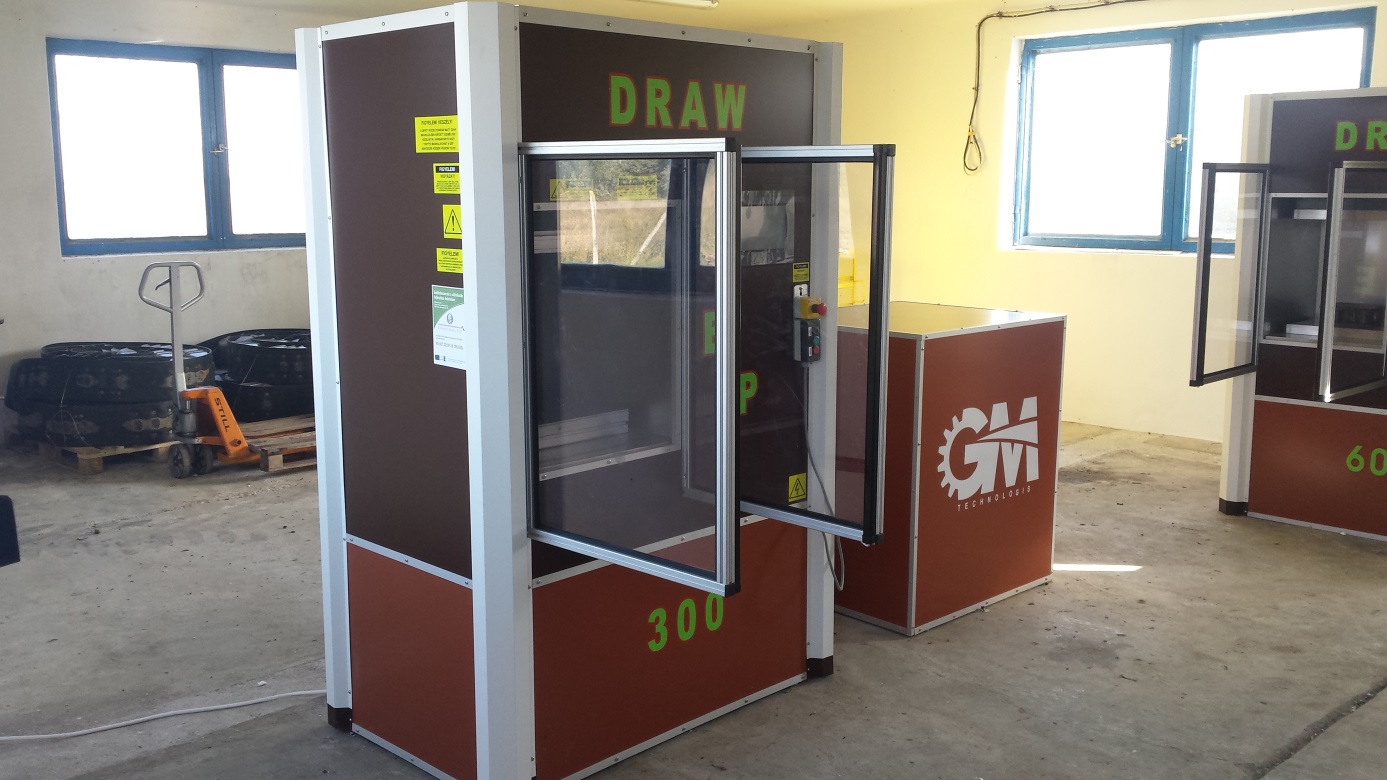 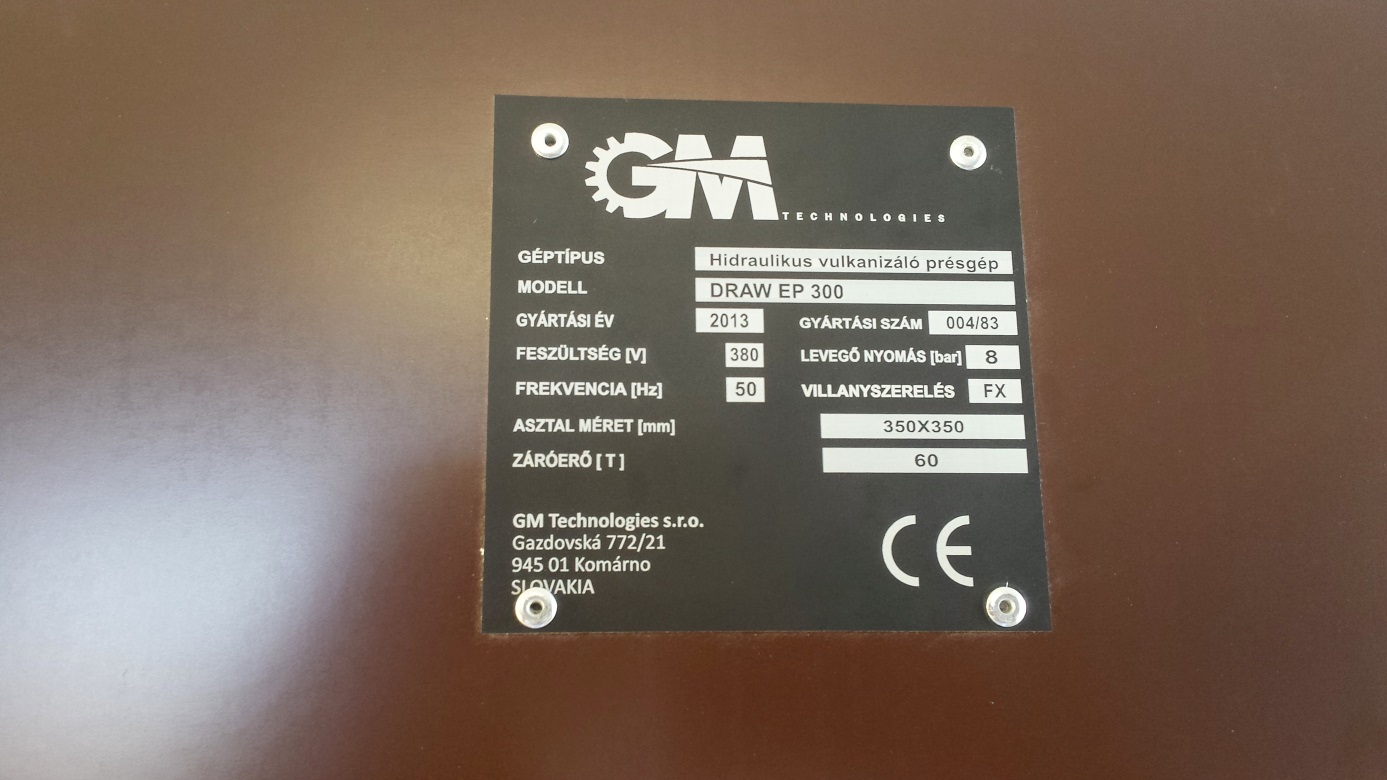 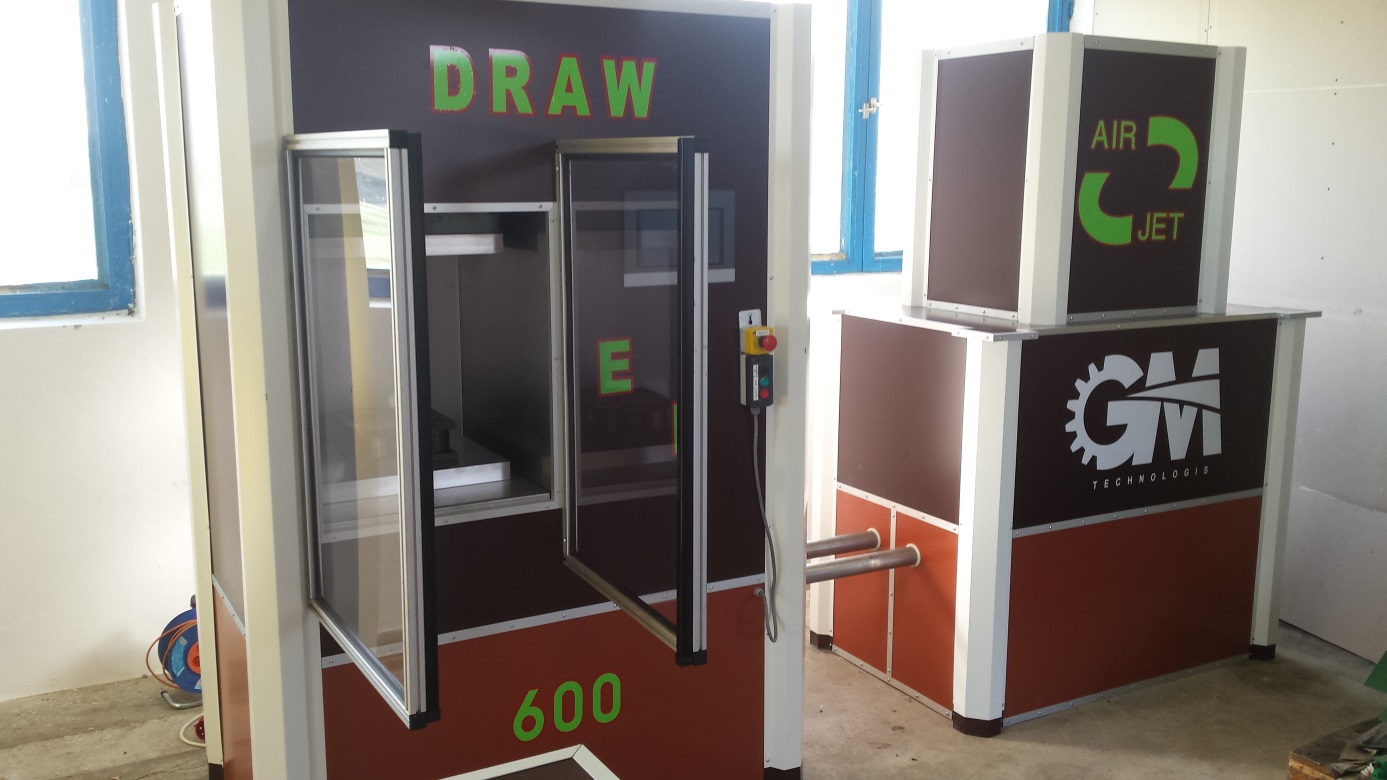 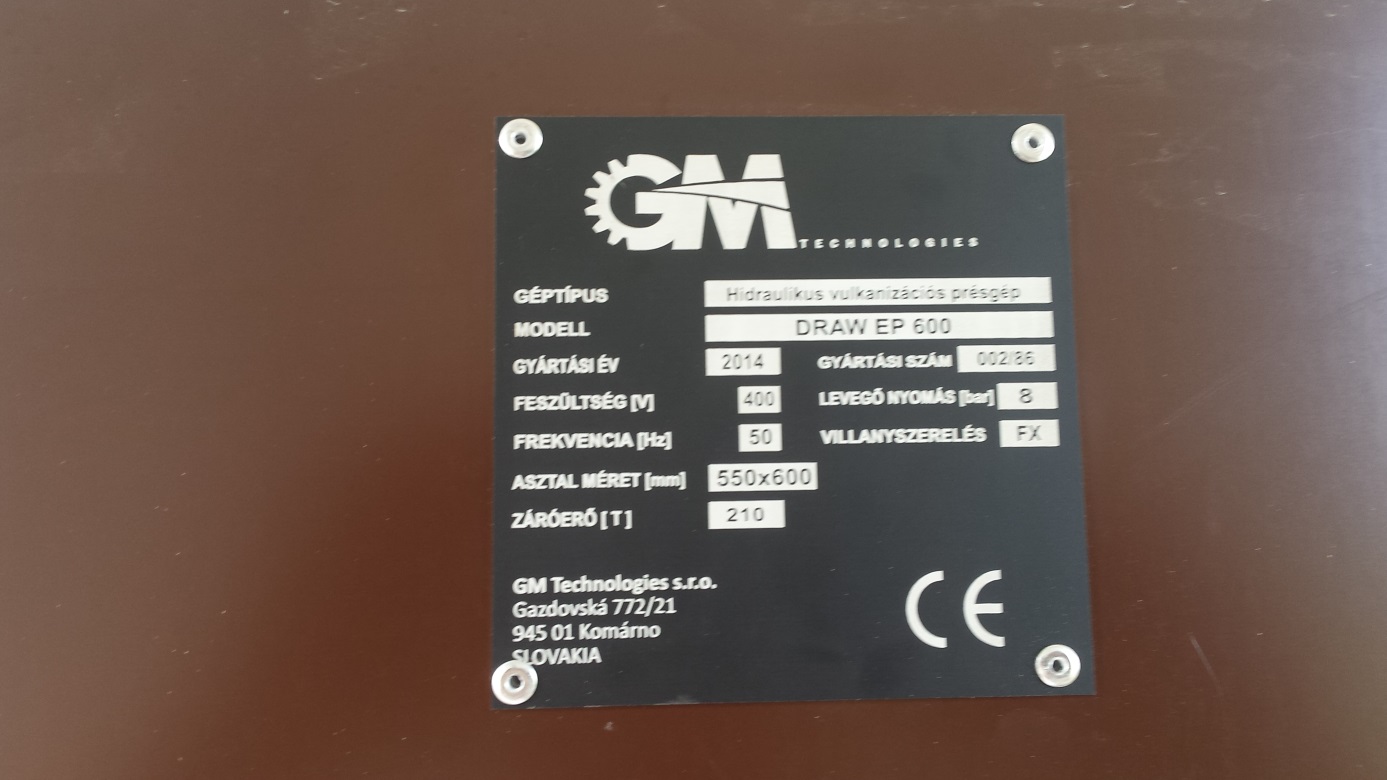 